Kvietimas2018 m. lapkričio 8 d. 14.00 val. Vilniaus Jono Basanavičiaus progimnazijos fojė  (S. Konarskio g. 27, Vilnius)vyks visuomenės aplinkosauginio švietimo projekto „Gamtinių ir kultūrinių objektų pažinimas artimoje aplinkoje“ pristatymas. Renginio metu, naudodamiesi mokinių sukurtais žemėlapiais, ieškosime artimoje aplinkoje esančių gamtos ir kultūrinių objektų bei atsakinėsime į pateiktus klausimus. Geriausiai pasirodę dalyviai bus apdovanoti baigiamojo renginio metu.Klasės auklėtojas iki lapkričio 7 dienos 12 valandos registruoja iš kiekvienos klasės po 1-2 komandas.  Komandą sudaro 2 mokiniai. Mokytojai nuo 14 arba 15 valandos (vietoje informacinio susirinkimo) kviečiami dalyvauti renginyje. Mokytojų komandą sudaro 1-2 mokytojai. Registracija vyksta  iki lapkričio 7 dienos 12 valandos.Tėvų ir kitų bendruomenės narių registracija į renginį: el. p.: ausra.rakauskiene@basanaviciausprogimnazija.lt Informacija teikiama tel.: +37068486462 Atvykdami į renginį pasirūpinkite, kad išmaniajame telefone būtų įdiegta QR kodo nuskaitymo programėlė (aplikacija).Taip pat nepamirškite tinkamos aprangos ir  geros nuotaikos!Pažinkime gamtos ir kultūros objektus mokyklos apylinkėse!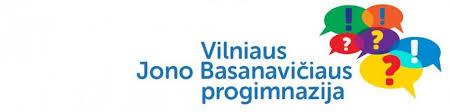 Vilniaus Jono Basanavičiaus progimnazijos projekto vykdymo grupė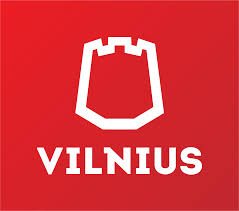 Projektą remia Vilniaus miesto savivaldybė Projekto partneriai 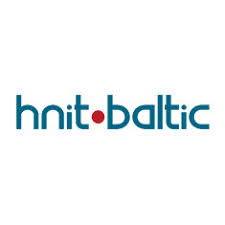 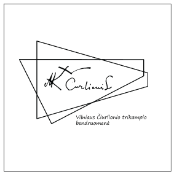 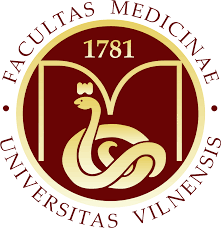 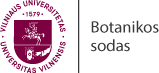 